小学语文五年级下册第四单元测试卷（统编版）时间:90分钟　满分:100分　得分:_________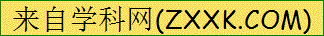 一、下列加点字的读音完全正确的一项是(　　)。(3分)A．千仞(rèn)     绷带(bēng)　    船坞(wù)　    黯然(yīn)B．涕泪(dì)　　  由衷(zhōnɡ)　　 革命(ɡé)　　　踌躇(chú)C．不堪(kān)　　 矜持(jīng)　　　被俘(fú)　　　土匪(fěi)D．裤褂(guà)　　 镯子(zhuó)　　　彼此(bǐ)　　　蓟北(jì)二、读句子，根据拼音写词语。（5分）（1）那个小伙子头上缠着bēnɡ dài（        ）,shānɡ shì（        ）很重，神志已经不qīnɡ xǐnɡ（        ）了。（2）你需要在这份nǐ dìnɡ（        ）好的合同上qiān zì（        ）。三、根据语境，给“令”加偏旁变成新字填空。（5分）小姑娘长得娇小(　　)珑，手里(　　)着一个篮子，篮子里装满了鸡蛋，口齿(　　)俐地吆喝着“卖鸡蛋啦！本地鸡蛋！”突然，脚下一滑，摔倒在地，旁人连忙把她扶起来，她的芳(　　)，她告诉大家，她多年12岁。和奶奶相依为命，如今奶奶生病了，所以她出来卖鸡蛋给奶奶治病，可(　　)的孩子。四、选词填空。（6分）断绝  拒绝1．沃克医生正在换手术服，护士跑来，低声告诉他病人（      ）使用麻醉剂。2．自从那次吵架后，他们两家就（    ）了来往。倾注  倾诉3．他将自己的苦恼（    ）给哥哥，希望得到帮助。4．岸英是毛泽东最心爱的长子，在他身上（      ）了无限的父爱。五、选择下列句子所用的描写方法。(填序号)(6分)A.神态描写  B.动作描写   C.心理描写     D.语言描写[来源:学科网]1.“赶快将钱拿出来，不然就是一炸弹，把你炸死去!”兵士说道。(     )2.沃克医生的验上浮出慈祥的神情。       (     )                 3.我想到故乡，故乡的老朋友，心里有点几酸酸的，有点几凄凉。  (    )[来源:Z_xx_k.Com]六、按要求写句子。(6分)(1)我们怎能忘记老师的谆谆教导?(改为陈述句)(2)许多往事涌上爷爷的心头。(缩句)___________________________________________________________(3)妈妈说:“晚上我和你爸爸在公司加班,晚饭你自己吃。”(改为转述句)___________________________________________________________七、根据所学内容填空。（6分）1．苟利国家生死以，              。2．              ，不破楼兰终不还。3．              ，西出阳关无故人。4．遗民泪尽胡尘里，              。5．羌笛何须怨杨柳，              。6．              ，唯见长江天际流。八、语言实践。（6分）为了解放全中国，毛主席废寝忘食、夜以继日，假如你现在站在毛主席纪念棠前，你会想些什么？请把自己的感想写出来。______________________________________________________________________________________________________________九、品读语段。（14分）[来源:Zxxk.Com]病人平静地回答：“沃克医生，眼睛离脑子太近，我担心施行麻醉会影响脑神经。而我，今后需要一个非常清醒的大脑！”沃克医生再一次愣住了，竟有点儿口吃地说：“你，你能忍受吗？你的右眼需要摘除坏死的眼球，把烂肉和新生的息肉一刀刀割掉！”“试试看吧。”手术台上，一向从容镇定的沃克医生，这次双手却有些颤抖，他额上汗珠滚滚，护士帮他擦了一次又一次。最后他忍不住开口对病人说：“你挺不住可以哼叫。”病人一声不吭，他双手紧紧抓住身下的白床单，手背青筋暴起，汗如雨下。他越来越使劲，崭新的白床单居然被抓破了。脱去手术服的沃克医生擦着汗走过来，由衷地说：“年轻人，我真担心你会晕过去。”病人脸色苍白。他勉强一笑，说：“我一直在数（shù  shǔ）你的刀数（shù  shǔ）。”沃克医生吓了一跳，不相信地问：“我割了多少刀？”“七十二刀。”沃克惊呆了，大声嚷道：“你是一个真正的男子汉，一块会说话的钢板！你堪称军神！”1.用“√”给文段中加点的字选择正确的读音。（2分）2.读画横线的句子，体会病人（刘伯承）的心理活动。（2分）病人（刘伯承）可能在想：___________________________________________________________3.理解关于沃克医生的描写，填空。（6分）（1）手术台上，一向从容镇定的沃克医生，这次双手却有些颤抖，他额上汗珠滚滚……这是对沃克医生的________和________描写，沃克医生“这次双手却有些颤抖，他额上汗珠滚滚”的原因是_______________________（2）沃克惊呆了，大声嚷道：“你是一个真正的男子汉……”这是对沃克医生的________和________描写，我体会到___________4.沃克医生称刘伯承为“军神”的原因是（      ）。（多选）（4分）A.刘伯承为了保持清醒的大脑拒绝使用麻醉剂，且在手术中一声不吭B.刘伯承料事如神，计算能力强C.刘伯承是一位具有钢铁般意志的军人D.刘伯承在没有使用麻醉剂的情况下配合医生做完了手术，手术后竟然准确地说出了医生割的刀数十、阅读课外短文《哨卡》,完成练习。(13分)哨　　卡早上,将军正在另一个哨卡的战士宿舍里。屋外(　　),发出阵阵怵(chù)人的尖啸。雪花夹杂着小冰块击打着门扉,发出啪啪的声响。将军站起身,戴上厚厚的皮军帽,扶正,命令道:“走!”好几个人围上来,面有难色:“首长,路太险,天太坏,下次吧!”将军摆摆手,掀开厚厚的棉帘。他凝望着远处的山峰,全然不顾漫天的飞雪和彻骨的寒风。上校走到将军面前,贴近他的耳朵,几乎请求地说:“太危险了——”上校是边防团的团长,是从军二十几年的老兵了,长年的高原生活使他的脸色变得紫黑。“战士们更危险,走!”将军拍拍上校的肩,打断了他的话。经过近三小时的攀登,将军一行终于踏上了海拔五千米的哨卡。由于处在最高峰,四周一无遮拦,狂风更加肆虐,刮在脸上,像刀割般疼痛。三名士兵列队迎接将军一行,将军与他们一一握手。一位战士正在哨位上值勤,将军一行向哨位走去。风雪中,伫立着一位浑身是雪、眉毛上结着白霜的战士。将军握住他的手,表示慰问。忽然,将军疑惑起来:这位战士又黑又瘦,显得憔悴甚至苍老。他问:“当兵几年了?”“五年。”“一直在这儿?”“不,以前在三千米,前年来的。”将军的目光严厉起来。他转过身,盯着上校:“不是有高海拔地区执勤年限规定吗?他,这么长时间,为什么?”上校嗫(niè)嚅(rú)着,盯了哨兵一眼。将军显然是生气了,他提高嗓门:“你就这样带兵?嗯?”上校避开将军的目光,轻声说:“这儿是艰苦,可总得——”“假如是你的亲人,你会怎么样?”上校没有回答。持枪哨兵立正着,张了张嘴,似要说话。上校瞄了他一眼。哨兵立即合上嘴。这时,一个随员走过来,悄声对将军说:“他是团长的——弟弟——”将军惊愕地注视着上校,又回头看了看持枪的战士。突然,他脚一碰,立正,向上校,向他弟弟,向所有的军人,行了个军礼。所有的人都立正,向将军行了一个军礼,他们的眼中都闪着泪花。风雪中,一群军人伫立在高高的山峰上,犹如一座群雕。远远望去,他们已与群山(　　),支撑在天地之间。1.给文中的括号处选择合适的词语。(填序号)(2分)A.狂风怒号　　B.波涛汹涌　C.各有所长　　D.融为一体[来源:学§科§网Z§X§X§K]2.短文中描写将军往哨卡攀登时的艰难很细致,这样写的作用是(　　)。(2分)A.说明将军好久没有攀登了,所以失去了耐力与技巧。B.说明将军具有艰苦卓绝的品质,还具有不听人劝的叛逆精神。C.说明哨卡的环境很恶劣,突出边防战士的艰苦。D.突出主要任务,为下文埋下伏笔。[来源:Zxxk.Com]3.短文中画线句子运用的修辞手法是(　　)。(2分)A.比喻	B.拟人	C.夸张	D.排比4.将军在海拔五千米的哨卡上神情变化的顺序是:(　　　　　)——(　　　　)——(　　　　　)——(　　　　　　)。(4分)5.团长的弟弟具有怎样的品质呢?请用两个词语概括。(3分)__________________________________________________________十一、习作乐园。（30分）题目：他        了要求：在横线补充上描写人物神态的词语，如高兴、感动、生气、恼羞成怒……要把事情的前因后果交代清楚，特别要把这个人当时的样子写具体，变现出其内心活动。参考答案：一、D二、1.（1）绷带  伤势  清醒  （2）拟定  签字三、玲　拎　伶　龄　怜四、1．拒绝2．断绝3．倾诉 4．倾注五、1.D    2.A     3.C六、(1)我们不能忘记老师的谆谆教导。(2)往事涌上心头。(3)妈妈说,晚上她和爸爸在公司加班,晚饭我自己吃。七、1．岂因祸福避趋之黄沙百战穿金甲劝君更尽一杯酒南望王师又一年5．春风不度玉门关  6．孤帆远影碧空尽八、示例：伟大的毛主席，您为了全中国的解放事业，为了祖国的繁荣与强大，为了我们今天的美好生活兢兢业业、不辞劳苦，您为中国的革命事业立下了不可磨灭的功勋。我会抓紧时间好好学习，掌握本领，长大以后报效祖国、报效人民，为中华民族的伟大复兴贡献自己的力量。九、1.shǔ  shù2.示例：疼得真难受啊！可我是军人，无论如何，我得咬紧牙关坚持住。3.（1）神态  动作  这是沃克医生第一次遇到不施行麻醉，却要在眼睛上动手术的病人。（2）神态  语言  沃克医生对刘伯承顽强的毅力和男子汉气概的由衷钦佩。4.ACD十、1.A　D　2.C　3.A4.疑惑　严厉　惊愕　尊敬5.舍己为人　热爱祖国